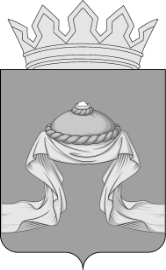 УПРАВЛЕНИЕ  ОБРАЗОВАНИЯАДМИНИСТРАЦИИ  НАЗАРОВСКОГО  РАЙОНАП  Р  И  К  А  З« _____» ______ 20__ г.	     г. Назарово		                        № ______Об участии во Всероссийском  конкурсеНа основании письма Министерства образования Красноярского края от 23.01.2020 № 74-714, с целью выявления  и тиражирования лучших систем воспитания и обучения, повышения престижа педагогической профессии,  стимулирования творчества педагогов и воспитателей образовательных учреждений,  поощрения их за качество духовно-нравственного воспитания и образования детей и молодежи, руководствуясь Положением об управлении образования администрации Назаровского района, ПРИКАЗЫВАЮ:1. Образовательным учреждениям Назаровского района принять участие в ежегодном  Всероссийском конкурсе на соискание премии «За нравственный подвиг учителя» (Приложение 1).2. Информацию об участии направить не позднее 24.02.2020  по адресу: otdelinformacii@mail.ru согласно форме (Приложение 2)  3. Контроль за исполнением данного приказа возложить на заместителя начальника отдела информации управления образования администрации Назаровского района Колесникову Н.И.3. Приказ вступает в силу со дня его подписания.Заместитель главы района,руководитель управления образования администрации Назаровского района                                        Т.А. ПарамоноваПриложение 2Участие во Всероссийском конкурсе на соискание премии «За нравственный подвиг учителя»Директор школы:ОУФИО участникаНоминация